Publicado en Madrid el 16/10/2020 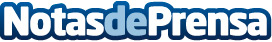 La llegada del otoño y el color blocking, el match perfecto según MenamobelEl otoño siempre trae consigo un cambio de colores en el entorno, lo que hace que muchas personas se decidan a cambiar los colores y la decoración del hogar. El color blocking es una tendencia que se está arrasando en el mundo de la decoración, consiste en combinar bloques de colores para dar más vida a una estanciaDatos de contacto:Menamobel655174313Nota de prensa publicada en: https://www.notasdeprensa.es/la-llegada-del-otono-y-el-color-blocking-el Categorias: Inmobiliaria Interiorismo Moda Ocio para niños http://www.notasdeprensa.es